CriminologyYear 11 into Year 12 Summer WorkThis work contains task to complete over the summer which will help prepare you for your A-Level studies in our Sixth Form. Task 1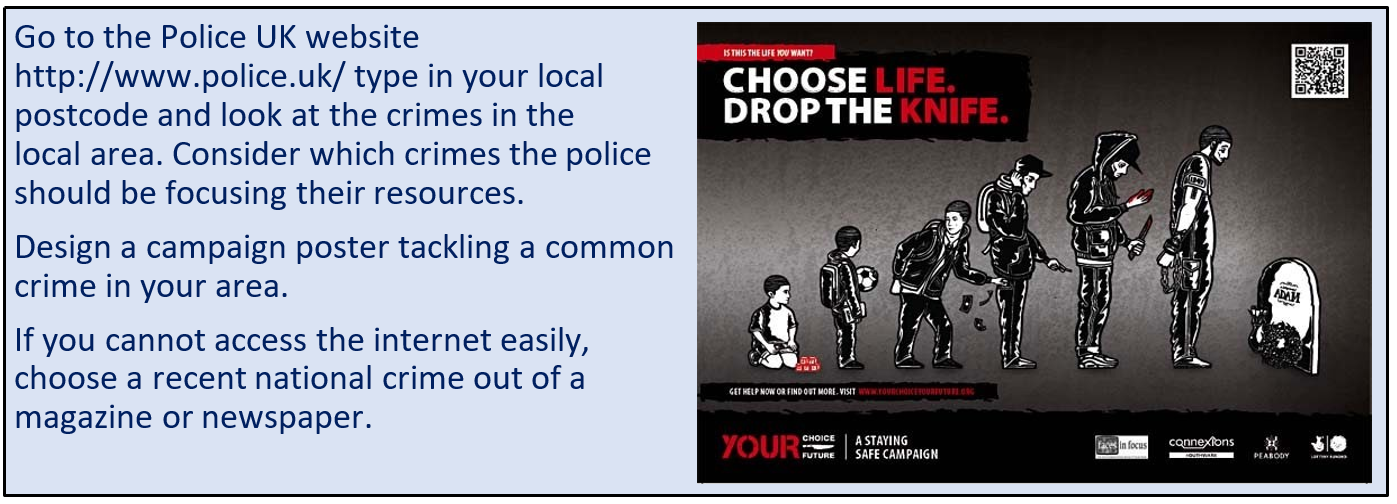 Task 2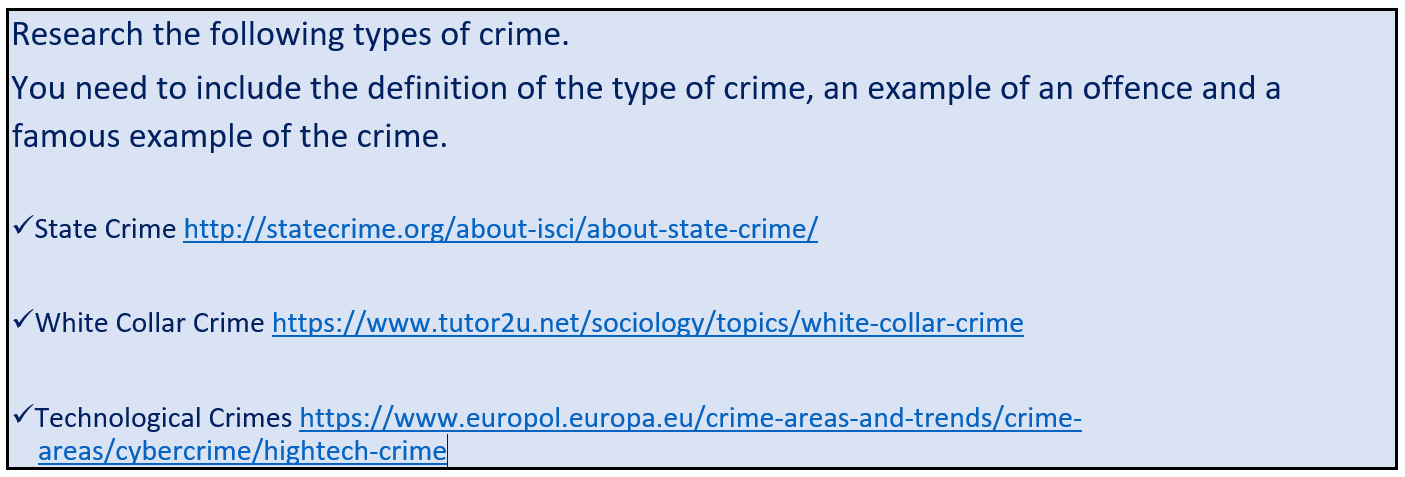 Task 3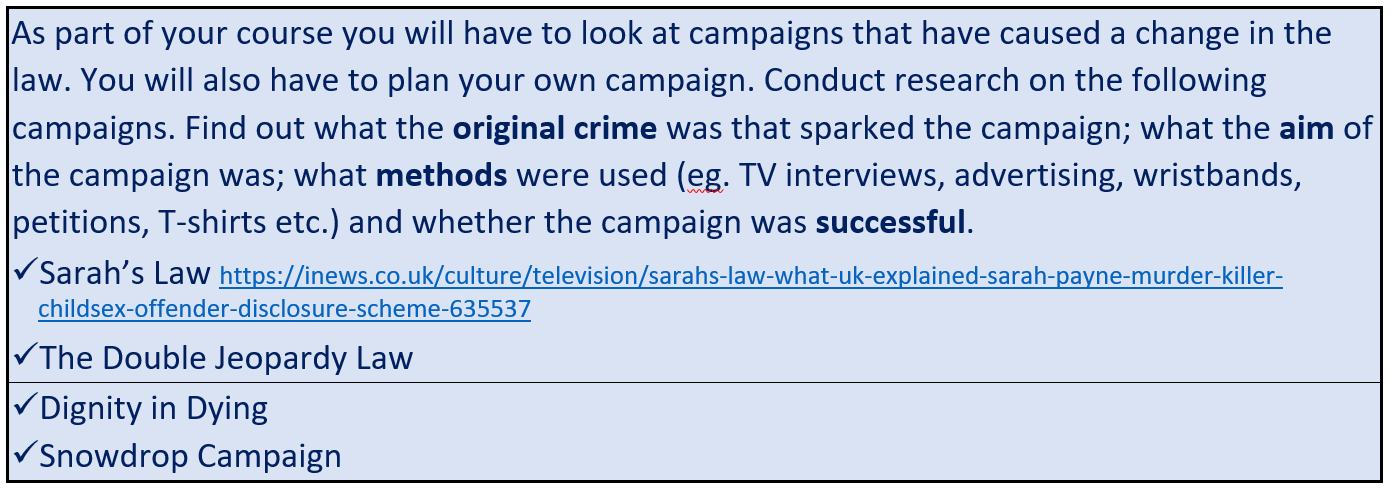 